C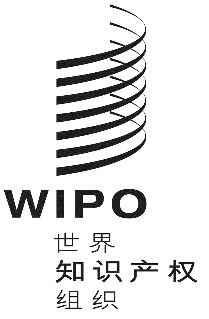 A/59/2 prov.5原文：英文日期：2019年9月25日世界知识产权组织成员国大会第五十九届系列会议
2019年9月30日至10月9日，日内瓦文件一览表秘书处编拟议程第1项	会议开幕A/59/INF/1 Rev.（一般信息）议程第2项	通过议程A/59/1 Prov.3（统一编排的议程草案）A/59/2 Prov.5（文件一览表）议程第3项	选举主席团成员A/59/INF/2（主席团成员）议程第4项	总干事提交产权组织成员国大会的报告报告作为产权组织出版物提供，可在产权组织网站上查阅。议程第5项	一般性发言各代表团以书面形式提交的一般性发言可在产权组织网站上查阅。议程第6项	接纳观察员A/59/3 Rev.（接纳观察员）议程第7项	批准协定WO/CC/76/3 Rev.（批准协定）议程第8项	2020年任命总干事A/59/4（2020年任命总干事）议程第9项	产权组织协调委员会的组成及
巴黎联盟执行委员会和伯尔尼联盟执行委员会的组成A/59/5（产权组织协调委员会的组成及巴黎联盟执行委员会和伯尔尼联盟执行委员会的组成）A/59/12（亚洲及太平洋集团关于产权组织协调委员会组成的提案）议程第10项	计划和预算委员会的组成WO/GA/51/1（计划和预算委员会的组成）WO/GA/51/17（亚洲及太平洋集团关于计划和预算委员会组成的提案）议程第11项	关于审计和监督的报告WO/GA/51/2（产权组织独立咨询监督委员会（咨监委）的报告）A/59/6（外聘审计员的报告）WO/GA/51/3（内部监督司（监督司）司长的年度报告）A/59/7（计划和预算委员会通过的决定一览）议程第12项	开设新的产权组织驻外办事处WO/GA/51/4（2018/19两年期开设新的产权组织驻外办事处）议程第13项	关于计划和预算委员会（PBC）的报告A/59/7（计划和预算委员会通过的决定一览）A/59/8（拟议的2020/21两年期计划和预算）A/59/INF/3（文件WO/PBC/30/15议程第11(iv)项所述计划和预算委员会要求提供的信息）A/59/10（美利坚合众国建议写入关于计划和预算委员会的报告有关决定的决定段落）A/59/INF/6（美利坚合众国按秘书处的建议提交的供通过拟议的2020/21两年期计划和预算时考虑的背景信息）A/59/11（瑞士关于议程项目“关于计划和预算委员会的报告”的提案）议程第14项	产权组织会议记录A/59/9（产权组织会议记录）议程第15项	关于版权及相关权常设委员会（SCCR）的报告WO/GA/51/5 Rev.（关于版权及相关权常设委员会（SCCR）的报告）议程第16项	关于专利法常设委员会（SCP）的报告WO/GA/51/6（关于专利法常设委员会（SCP）的报告）议程第17项	关于商标、工业品外观设计和地理标志法律常设委员会（SCT）的报告WO/GA/51/7（关于商标、工业品外观设计和地理标志法律常设委员会（SCT）的报告）议程第18项	关于召开通过外观设计法条约（DLT）外交会议的事项WO/GA/51/8（关于召开通过外观设计法条约（DLT）外交会议的事项）议程第19项	关于发展与知识产权委员会（CDIP）的报告和审查发展议程各项建议的落实情况WO/GA/51/9（关于发展与知识产权委员会（CDIP）的报告
和审查发展议程各项建议的落实情况）WO/GA/51/10（发展与知识产权委员会（CDIP）关于“妇女与知识产权”的决定）WO/GA/51/11（产权组织有关机构对落实发展议程相关建议所作的贡献）议程第20项	关于知识产权与遗传资源、传统知识和民间文学艺术政府间委员会（IGC）的报‍告WO/GA/51/12（关于知识产权与遗传资源、传统知识和民间文学艺术
政府间委员会（IGC）的报告）议程第21项	关于产权组织标准委员会（CWS）的报告WO/GA/51/13（关于产权组织标准委员会（CWS）的报告）议程第22项	关于执法咨询委员会（ACE）的报告WO/GA/51/14（关于执法咨询委员会（ACE）的报告）议程第23项	PCT体系PCT/A/51/1（关于PCT工作组的报告）PCT/A/51/2（《PCT实施细则》拟议修正案）PCT/A/51/3（审查某些国家申请人的PCT减费标准）议程第24项	马德里体系MM/A/53/1（《商标国际注册马德里协定有关议定书实施细则》拟议修正案）MM/A/53/2（关于分配马德里联盟2020/21两年期盈余的提案）议程第25项	里斯本体系LI/A/36/1（关于里斯本体系发展问题工作组的报告）议程第26项	产权组织仲裁与调解中心，包括域名WO/GA/51/15（产权组织仲裁与调解中心，包括域名）议程第27项	专利法条约（PLT）WO/GA/51/16（与《专利法条约》（PLT）有关的技术援助与合作）议程第28项	商标法新加坡条约（STLT）STLT/A/12/1（与《商标法新加坡条约》（STLT）有关的技术援助与合作）议程第29项	关于为盲人、视力障碍者或其他印刷品阅读障碍者获得已出版作品提供便利的
马拉喀什条约（马拉喀什条约）MVT/A/4/1（《马拉喀什条约》现状）议程第30项	关于工作人员事项的报告WO/CC/76/INF/1（人力资源年度报告）WO/CC/76/2（产权组织工作人员养恤金委员会）WO/CC/76/INF/2（道德操守办公室年度报告）议程第31项	《工作人员条例与细则》修正案WO/CC/76/1（《工作人员条例与细则》修正案）议程第32项	通过报告简要报告议程第33项	会议闭幕无按序号排列的文件一览表[文件完]序　号文件名A/59/INF/1 Rev.一般信息A/59/INF/2主席团成员A/59/INF/3文件WO/PBC/30/15议程第11(iv)项所述计划和预算委员会要求提供的信息A/59/INF/4截至2019年8月31日的会费缴纳情况A/59/INF/5《视听表演北京条约》现状A/59/INF/6美利坚合众国按秘书处的建议提交的供通过拟议的2020/21两年期计划和预算时考虑的背景信息A/59/INF/7 Prov.1与会人员临时名单A/59/1 Prov.3统一编排的议程草案A/59/2 Prov.5文件一览表A/59/3 Rev.接纳观察员A/59/42020年任命总干事A/59/4 Corr.2020年任命总干事（仅西班牙文）A/59/5产权组织协调委员会的组成及巴黎联盟执行委员会和
伯尔尼联盟执行委员会的组成A/59/6外聘审计员的报告A/59/7计划和预算委员会通过的决定一览A/59/8拟议的2020/21两年期计划和预算A/59/9产权组织会议记录A/59/10美利坚合众国建议写入关于计划和预算委员会的报告有关决定的决定段落A/59/11瑞士关于议程项目“关于计划和预算委员会的报告”的提案A/59/12亚洲及太平洋集团关于产权组织协调委员会组成的提案WO/GA/51/1计划和预算委员会的组成WO/GA/51/2产权组织独立咨询监督委员会（咨监委）的报告WO/GA/51/3内部监督司（监督司）司长的年度报告WO/GA/51/42018/19两年期开设新的产权组织驻外办事处WO/GA/51/5 Rev.关于版权及相关权常设委员会（SCCR）的报告WO/GA/51/6关于专利法常设委员会（SCP）的报告WO/GA/51/7关于商标、工业品外观设计和地理标志法律常设委员会（SCT）的报告WO/GA/51/8关于召开通过外观设计法条约（DLT）外交会议的事项WO/GA/51/9关于发展与知识产权委员会（CDIP）的报告和
审查发展议程各项建议的落实情况WO/GA/51/10发展与知识产权委员会（CDIP）关于“妇女与知识产权”的决定WO/GA/51/11产权组织有关机构对落实发展议程相关建议所作的贡献WO/GA/51/12关于知识产权与遗传资源、传统知识和民间文学艺术
政府间委员会（IGC）的报告WO/GA/51/13关于产权组织标准委员会（CWS）的报告WO/GA/51/14关于执法咨询委员会（ACE）的报告WO/GA/51/15产权组织仲裁与调解中心，包括域名WO/GA/51/16与《专利法条约》（PLT）有关的技术援助与合作WO/GA/51/17亚洲及太平洋集团关于计划和预算委员会组成的提案WO/CC/76/INF/1人力资源年度报告WO/CC/76/INF/2道德操守办公室年度报告WO/CC/76/1《工作人员条例与细则》修正案WO/CC/76/2产权组织工作人员养恤金委员会WO/CC/76/3 Rev.批准协定PCT/A/51/1关于PCT工作组的报告PCT/A/51/2《PCT实施细则》拟议修正案PCT/A/51/3审查某些国家申请人的PCT减费标准MM/A/53/1《商标国际注册马德里协定及该协定有关议定书的
共同实施细则》拟议修正案MM/A/53/2关于分配马德里联盟2020/21两年期盈余的提案LI/A/36/1关于里斯本体系发展问题工作组的报告STLT/A/12/1与《商标法新加坡条约》（STLT）有关的技术援助与合作MVT/A/4/1《马拉喀什条约》现状MVT/A/4/INF/1 Rev.关于无障碍图书联合会的报告